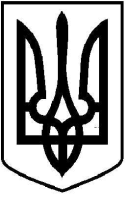 ЧОРТКІВСЬКА  МІСЬКА  РАДАЧЕТВЕРТА СЕСІЯ ВОСЬМОГО СКЛИКАННЯРІШЕННЯ24 грудня 2020 року                                                                                             № 174 м. ЧортківПро затвердження структури апаратута виконавчих органів Чортківської міської ради,граничної чисельності апарату та виконавчих органів  	 З метою впорядкування структури апарату та виконавчих органів Чотрківської міської ради, керуючись статтями 26 та 54 Закону України «Про місцеве самоврядування в Україні", міська радаВИРІШИЛА:	1. Затвердити станом на 01.03.2021 року структуру та загальну чисельність апарату та  виконавчих органів Чортківської міської ради  згідно додатку 1.2. Затвердити станом на 01.03.2021 року структуру, штат та чисельність апарату міської ради та її виконавчих, самостійних управлінь, відділів та інших виконавчих органів Чортківської  міської ради у кількості 142 штатних одиниці згідно додатку 2 до цього рішення.3. Затвердити станом на 01.03.2021 року структуру, штат і загальну чисельність управління освіти, молоді та спорту Чортківської міської ради у кількості 10 штатних одиниць згідно додатку 3 до цього рішення.4. Затвердити станом на 01.03.2021 року структуру, штат і загальну чисельність управління  культури та мистецтв Чортківської міської ради у кількості 5 штатні одиниці згідно додатку 4 до цього рішення.5.Затвердити з 01.03.2021 року структуру, штат і загальну чисельність управління комунального  господарства, архітектури та капітального будівництва   Чортківської міської ради у кількості 10 штатні одиниці згідно додатку 5 до цього рішення.6.Затвердити з 01.03.2021 року структуру, штат і загальну чисельність фінансового управління Чортківської міської ради у кількості 8 штатних одиниць згідно додатку 6 до цього рішення.7.Затвердити з 01.03.2021 року структуру, штат і загальну чисельність управління соціального захисту  та охорони здоров’я Чортківської міської ради у кількості 25 штатна одиниця згідно додатку 7 до цього рішення.8. Відділу бухгалтерського обліку та звітності апарату Чортківської міської ради затвердити штатний розпис згідно додатку 2 до цього рішення та провести відповідні розрахунки згідно затвердженої структури.9. Управлінню освіти, молоді та спорту Чортківської міської ради затвердити штатний розпис згідно додатку 3 до цього рішення та провести відповідні розрахунки згідно затвердженої структури.10. Управлінню  культури та мистецтв Чортківської міської ради затвердити штатний розпис згідно додатку 4 до цього рішення та провести відповідні розрахунки згідно затвердженої структури.11. Управлінню комунального господарства, архітектури та капітального    будівництва  Чортківської міської ради  затвердити штатний розпис згідно    додатку 5 до цього рішення та провести відповідні розрахунки згідно затвердженої структури.12. Фінансовому управлінню Чортківської міської ради затвердити штатний розпис згідно додатку 6 до цього рішення та провести відповідні розрахунки згідно затвердженої структури.13.Управлінню соціального захисту та охорони здоров’я Чортківської міської ради  затвердити штатний розпис згідно додатку 7 до цього рішення та провести відповідні розрахунки згідно затвердженої структури.14.Припинити шляхом ліквідації з 01.03.2021 року:14.1. Сектор з кадрових питань апарату міської ради Чортківської міської ради.14.2.Організаційний відділ апарату Чортківської міської ради. 14.3.Сектор інформаційно-програмного забезпечення апарату Чортківської міської ради.14.4.Відділ економічного розвитку, інвестицій та комунальної власності Чортківської міської ради.14.5.Відділ містобудування та архітектури Чортківської міської ради.14.6.Відділ з питань контролю за паркуванням Чортківської міської ради.14.7.Сектор з питань внутрішньої політики і зв’язків з громадськими організаціями та засобами масової інформації Чортківської міської ради.14.8.Сектор з питань надзвичайних ситуацій та цивільного захисту Чортківської міської ради.14.8.Сектор з питань взаємодії з правоохоронними органами, оборонної, мобілізаційної та режимно-секретної роботи Чортківської міської ради.14.10.Муніципальну варту Чортківської міської ради.14.11.В структурі Управління культури та мистецтв Чортківської міської ради, відділ культури та релігії управління культури та мистецтв Чортківської міської  ради та відділ туризму управління культури та мистецтв Чортківської міської ради.15.Ліквідувати з 15.01.2021 року Центр соціальних служб, для дітей сімї та молоді Чортківської міської ради.15.1 Створити ліквідаційну комісію згідно додатку 8 та уповноважити голову ліквідаційної комісії подати та підписати всі необхідні документи для проведення державної реєстрації ліквідації Центру соціальних служб для дітей сім’ї та молоді Чортківської міської ради.15.2.Встановити місцезнаходження ліквідаційної комісії: вул. Тараса Шевченка, 21 м. Чортків Тернопільська область.15.3.Встановити строк заявлених вимог кредиторів протягом двох місяців з дати оприлюднення офіційного повідомлення про ліквідацію Центру соціальних служб для дітей сім’ї та молоді Чортківської міської ради.	16.Перейменувати з 01.03.2021 року:	16.1. Відділ земельних ресурсів та охорони навколишнього середовища Чортківської міської ради на Відділ земельних ресурсів Чортківської міської ради.	16.2. Відділ муніципального розвитку, інновацій та енергоефективності Чортківської міської ради на Відділ муніципального розвитку, міжнародного співробітництва та енергоефективності Чортківської міської ради.	16.3. Центр надання адміністративних послуг міста Чорткова на Відділ “Центр надання адміністративних послуг” Чортківської міської ради.	16.4. Управління культури, релігії та туризму Чортківської міської ради на Управління культури та мистецтв Чортківської міської ради.	16.5. Управління комунального господарства Чортківської міської ради на Управління комунального господарства, архітектури та капітального будівництва Чортківської міської ради. 	16.6. В управлінні комунального господарства, архітектури та капітального будівництва Чортківської міської ради: відділ житлової політики та роботи з споживачами на відділ житлово-комунального господарства та підтримки ОСББ.  відділ з благоустрою та закупівель на відділ транспорту на інфраструктури.	17.Вивести з 01.03.2021 року із загального відділу апарату Чортківської міської ради посаду головного спеціаліста — 1 штатна одиниця.	18.Вивести з 01.03.2021 року зі структури управління комунального господарства Чортківської міської ради посаду діловода — 1 штатна одиниця.	19.Ввести з 01.03.2021 року в структуру Управління комунального господарства, архітектури та капітального будівництва Чортківської міської ради відділ архітектури та містобудівного кадастру у складі: начальник відділу — 1 штатна одиниця; головний спеціаліст містобудівного кадастру - 1 штатна одиниця; головний спеціаліст з просторового планування — 1 штатна одиниця.	20.Начальнику управління культури, релігії та туризму міської ради та завідувачу сектору з кадрових питань апарату міської ради:	20.1.Відповідно до ст.492 КЗпП України попередити працівників про наступне їх вивільнення згідно ст.40 КЗпП України у зв’язку з ліквідацією секторів, відділів та інших виконавчих органів міської ради.	20.2.Повідомити центр зайнятості про наступне вивільнення працівників Чортківської міської ради відповідно до ст.40 КЗпП України у зв’язку з ліквідацією секторів, відділів та інших виконавчих органів міської ради.21.Керівникам виконавчих органів Чортківської міської ради привести у відповідність, згідно з даним рішенням, положення про управління і відділи, та посадові інструкції працівників.22.Установити, що управління, відділи та інші виконавчі органи Чортківської міської ради є правонаступниками попередніх виконавчих органів міської ради, щодо прийнятих ними рішень, узятих зобов'язань і покладених на них законодавством обов'язків.23.Відділу персоналу та нагород Чортківської міської ради провести організаційно-правові заходи щодо переведення працівників виконавчих органів Чортківької міської ради та внесення змін в їх облікові дані згідно з чинним законодавством. 	24. Рішення Чотківської міської ради від 24 грудня 2020 року №136 «Про внесення змін до рішення міської ради від 19 листопада 2020 року №6 "Про внесення змін до рішення міської ради від 25 червня 2020 року №1944 "Про внесення змін до рішення міської ради  від 07 травня2020 року №1887 "Про внесення змін до рішення міської ради від 28 лютого 2019 року №1391 "Про затвердження структури і чисельності апарату та виконавчих органів Чортківської міської ради" з 01.03.2021 року визнати такими, що втратить чинність .25.Контроль за виконанням цього рішення покласти постійну комісію   міської ради з питань бюджету та економічного розвитку.Міський голова                                                                  Володимир ШМАТЬКОДодаток 1до рішення міської ради24 грудня 2020 року №174СТРУКТУРА ТА ЗАГАЛЬНА ЧИСЕЛЬНІСТЬапарату та виконавчих органів Чортківської міської радина 01.03.2021 рокуСекретар міської ради                                                                          Ярослав ДЗИНДРАДодаток 2до рішення міської ради24 грудня 2020 року №174СТРУКТУРА, ШТАТ ТА ЗАГАЛЬНА ЧИСЕЛЬНІСТЬапарату та виконавчих органів Чортківської міської радина 01.03.2021 рокуСекретар міської ради                                                                            Ярослав ДЗИНДРАДодаток 3до рішення міської ради24 грудня 2020 року №174СТРУКТУРА, ШТАТ ТА ЧИСЕЛЬНІСТЬУправління освіти, молоді та спорту Чортківської міської радина 01.03.2021 рокуСекретар міської ради                                                                  Ярослав ДЗИНДРАДодаток 4до рішення міської ради24 грудня 2020 року №174СТРУКТУРА, ШТАТ ТА ЧИСЕЛЬНІСТЬУправління культури та мистецтв Чортківської міської радина 01.03.2021 рокуСекретар міської ради                                                                 Ярослав ДЗИНДРАДодаток 5до рішення міської ради24 грудня 2020 року №174СТРУКТУРА, ШТАТ ТА ЧИСЕЛЬНІСТЬУправління комунального господарства, архітектури та капітального будівництва Чортківської міської радистаном на 01.03.2021 рокуСекретар міської ради                                                                        Ярослав ДЗИНДРАДодаток 6до рішення міської ради24 грудня 2020 року №174СТРУКТУРА, ШТАТ ТА ЧИСЕЛЬНІСТЬФінансового управління Чортківської  міської радина 01.03.2021 рокуСекретар міської ради                                                            Ярослав ДЗИНДРАДодаток 7до рішення міської ради24 грудня 2020 року №174СТРУКТУРА, ШТАТ ТА ЧИСЕЛЬНІСТЬУправління соціального захисту та охорони здоров’яЧортківської міської радина 01.03.2021 рокуСекретар міської ради                                                                     Ярослав ДЗИНДРАДодаток 8до рішення міської ради24 грудня 2020 року №174Склад ліквідаційної комісії з припинення діяльності юридичної особиЦентру соціальних служб для дітей, сім’ї та молоді Чортківської міської радиГолова комісії:ПЛІЩУК Руслан Петрович - директор Центру соціальних служб для дітей, сім’ї та молоді Чортківської міської ради, ідентифікаційний код - 3190412996.Члени комісії:ГУЙВАН Ірина Михайлівна - начальник юридичного відділу Чортківської міської ради, ідентифікаційний код - 3367407285;НОВОСЯДЛА Ольга Юріївна - начальник відділу бухгалтерського обліку та звітності апарату Чортківської міської ради, ідентифікаційний код - 2640709805;РОМАНІВ Наталія Степанівна - завідувач сектору з кадрових питань апарату  Чортківської міської ради міської ради, ідентифікаційний код - 3076320143.Секретар міської ради                                                                  Ярослав ДЗИНДРА №п/пПосадаВсьогоштатниходиницьПосадові особи місцевого самовряду-ванняСлуж-бовціТехні-чнийперсо-нал123456І.АПАРАТ МІСЬКОЇ РАДИ 23212-1.Міський голова11--2.Секретар міської ради11--3.Заступник міського голови з питань діяльності виконавчих органів 33--4. Керуюча справами виконавчого комітету11--5.Староста Білівського старостинського округу11--6.Староста Бичківського старостинського округу11--7.Староста Скородинького старостинського округу11--8.Староста Горішьновигнанського старостинського округу11--9.Староста Пастушівського старостинського округу11--10.Староста Росохацького старостинського округу11--11.Патронатна служба11--12.Головний спеціаліст з питань запобігання та виявлення корупції11--13.Інспектор праці11--14.Секретар керівника1-1-15.Відділ бухгалтерського обліку та звітності44--16.Загальний відділ321-ІІ.ВИКОНАВЧІ ОРГАНИ МІСЬКОЇ РАДИ6154251.Секретаріат ради33--2.Юридичний відділ33--3.Відділ електронних послуг22--4.Відділ персоналу та нагород22--5.Відділ земельних ресурсів55--6.Відділ економічного розвитку та комунального майна33--7.Відділ державного архітектурно-будівельного контролю33--8.Відділ ведення Державного реєстру виборців22--9.Відділ інформаційної політики33--10.Відділ з питань надзвичайних ситуацій, мобілізаційної та оборонної роботи33--11.Відділ з питань державної реєстрації 33--12.Відділ муніципального розвитку, міжнародного співробітництва та енергоефективності33--13.Відділ розвитку туризму22--14.Відділ муніципальної інспекції та контролю за паркуванням 44--15.Відділ “Центр надання адміністративних послуг”88--16.Служба у справах дітей33--17.Архівний сектор22--18.Служба господарського забезпечення7-25IІІ.ІНШІ ВИКОНАВЧІ ОРГАНИ МІСЬКОЇ РАДИ(самостійні управління)58535-1.Управління освіти, молоді та спорту1064-2.Управління культури та мистецтв55-3.Управління комунального господарства, архітектури та капітального будівництва  1010--4.Фінансове управління88--5.Управління соціального захисту та охорони здоров’я25241-Разом по структурі14212895№п/пПосадаВсьогоштатниходиницьПосадові особи місцевого самовря-дуванняСлуж-бовціТехні-чнийперсо-нал123456І.АПАРАТ МІСЬКОЇ РАДИ 23212-1.Міський голова11--2.Секретар міської ради11--3.Заступник міського голови з питань діяльності виконавчих органів 33--4.Керуюча справами виконавчого комітету11--5.Староста Білівського старостинського округу11--6.Староста Бичківського старостинського округу11--7.Староста Скородинького старостинського округу11--8.Староста Горішьновигнанського старостинського округу11--9.Староста Пастушівського старостинського округу11--10.Староста Росохацько старостинського округу11--11.Патронатна служба11--11.1Начальник 1--12.Головний спеціаліст з питань запобігання та виявлення корупції11--13.Інспектор праці11--14.Секретар керівника1-1-15.Відділ бухгалтерського обліку та звітності44--15.1Начальник1115.2Головний спеціаліст1115.3Головний спеціаліст1115.4Головний спеціаліст з публічних закупівель1116.Загальний відділ321-16.1Начальник 11--16.2Головний спеціаліст11--16.3Діловод1-1-ІІ.ВИКОНАВЧІ ОРГАНИ МІСЬКОЇ РАДИ6154251.Секретаріат ради33--1.1Керівник11--1.2Головний спеціаліст11--1.3Провідний спеціаліст11--2.Юридичний відділ33--2.1Начальник11--2.3Головний спеціаліст11--2.4.Провідний спеціаліст11--3.Відділ електронних послуг22--3.1Начальник11--3.2Головний спеціаліст11--4.Відділ персоналу та нагород22--4.1Начальник4.2Головний спеціаліст5.Відділ земельних ресурсів55--5.1Начальник11--5.2Головний спеціаліст11--5.3Провідний спеціаліст11--5.4Провідний спеціаліст11--5.5Спеціаліст11--6.Відділ економічного розвитку та комунального майна33--6.1Начальник11--6.2Головний спеціаліст11--6.3Головний спеціаліст11--7.Відділ державного архітектурно-будівельного контролю33--7.1Начальник11--7.2Головний спеціаліст11--7.3Головний спеціаліст-юрист11--8.Відділ ведення Державного реєстру виборців22--8.1Начальник11--8.2Головний спеціаліст11--9.Відділ інформаційної політики33--9.1Начальник11--9.2Головний спеціаліст11--9.3Спеціаліст11--10.Відділ з питань надзвичайних ситуацій, мобілізаційної та оборонної роботи33--10.1Начальник11--10.2Головний спеціаліст11--10.3Головний спеціаліст11--11.Відділ з питань державної реєстрації33--11.1Начальник-державний реєстратор11--11.2Головний спеціаліст-державний реєстратор11--11.3Головний спеціаліст-державний реєстратор11--12.Відділ муніципального розвитку, міжнародного співробітництва та енергоефективності33--12.1Начальник11--12.2Головний спеціаліст11--12.3Головний спеціаліст з енергоефективності11--13.Відділ розвитку туризму22--13.1Начальник11--13.2Головний спеціаліст11--14.Відділ муніципальної інспекції та контролю за паркуванням 44--14.1Начальник11--14.2Головний спеціаліст11--14.3Головний спеціаліст11--14.4Інспектор11--15.Відділ “Центр надання адміністративних послуг”88--15.1Начальник11--15.2Адміністратор11--15.3Адміністратор11--15.4Адміністратор11--15.5Адміністратор11--15.6Адміністратор11--15.7Адміністратор11--15.8Адміністратор11--16.Служба у справах дітей33--16.1Начальник11--16.2Головний спеціаліст11--16.3Головний спеціаліст11--17.Архівний сектор22--17.1Завідувач11--17.2Головний спеціаліст11--18.Служба господарського забезпечення7-2518.1Завідувач господарством1-1-18.2Водій1--118.3Відповідальний черговий1-1-18.4Робітник0,50--0,5018.5Інспектор по охорони праці0,50--0,5018.6Прибиральниця1--118.7Прибиральниця0,75--0,7518.8Прибиральниця0,75--0,7518.9Прибиральниця0,50--0,50Разом по структурі847545№п/пПосадаВсьогоштатниходиницьПосадові особи місцевого самовря-дуванняСлуж-бовціТехні-чнийперсо-нал1234561.На    Начальник управління11--2.   Головний спеціаліст22--3.Гол   Юристконсульт11--4.Г       Інженер1-1-5.Секретар1-1-6.Діловод1-1-7.Відділ сім’ї, молоді та спорту331-7.1Начальник відділу11-7.2Головний спеціаліст11--7.3Фахівець із соціальної роботи1-1-Разом по структурі1064-№п/пПосадаВсьогоштатниходиницьПосадові особи місцевого самовря-дуванняСлуж-бовціТехні-чнийперсо-нал1234561.начНачальник управління11--2.Заступник начальника13.Головний спеціаліст11--4.Головний спеціаліст-юрист11--5.Головний спеціаліст з публічних закупівель 11--Разом по структурі55--№п\пПосадаВсього штатних одиницьПосадові особи місцевого самоврядуванняСлуж-бовціТехнічнийперсонал1234561.Начальник управління11--2.Головний бухгалтер11--3.Головний спеціаліст-юрист114.Відділ житлово-комунального господарства та підтримки ОСББ224.1Начальник відділу11--4.2Головний спеціаліст 11--5.Відділ транспорту та інфраструктури 22--5.1Начальник відділу11--5.2Головний спеціаліст11--6.Відділ архітектури та містобудівного кадастру 33--6.1Начальник відділу 11--6.2Головний спеціаліст містобудівного кадастру11--6.3Головний спеціаліст з просторового планування11--Разом по структурі1010--№п\пПосадаВсього штатних одиницьПосадові особи місцевого самоврядуванняСлуж-бовціТехнічнийперсонал1234561.Начальник управління11--2.Головний бухгалтер113.Бюджетний відділ33--2.1.Начальник відділу11--2.2.Головний спеціаліст11--2.3Головний спеціаліст11--4.Відділ доходів та економічного аналізу33--3.1.Начальник відділу11--3.2.Головний спеціаліст11--3.3.Головний спеціаліст11--Разом по структурі88--№п/пПосадаВсьогоштатниходиницьПосадові особи місцевого самовря-дуванняСлуж-бовціТехні-чнийперсо-нал1234561.Начальник управління11--2.Відділ бухгалтерського обліку та звітності44--2.1Начальник відділу11--2.2Головний спеціаліст11--2.3.Головний спеціаліст11--2.4Головний спеціаліст11--3.Сектор з виплати та автоматизованої обробки інформації22--3.1Завідувач сектору11--3.2Провідний спеціаліст11--4.Відділ прийому громадян 44--4.1Начальник відділу11--4.2Головний спеціаліст11--4.3Провідний спеціаліст11--4.4Провідний спеціаліст11--5.Відділ обслуговування пільгових категорій населення33--5.1.Начальник відділу11--5.2Головний спеціаліст11--5.3Провідний спеціаліст11--6.Відділ призначення допомог, субсидій та компенсацій55--6.1Начальник відділу11--6.2Головний спеціаліст11--6.3Головний спеціаліст11--6.4Провідний спеціаліст11--6.5Провідний спеціаліст11--7.Сектор з питань праці11--7.1Завідувач сектору11--8.Сектор з питань кадрової та архівної роботи211-8.1.Завідувач сектору11--8.2Архіваріус1-19.Головний державний соціальний інспектор11--10.Сектор зпитань охорони здоров’я22--10.1Завідувач секторі11--10.2Головний спеціаліст11--Разом по структурі25241-